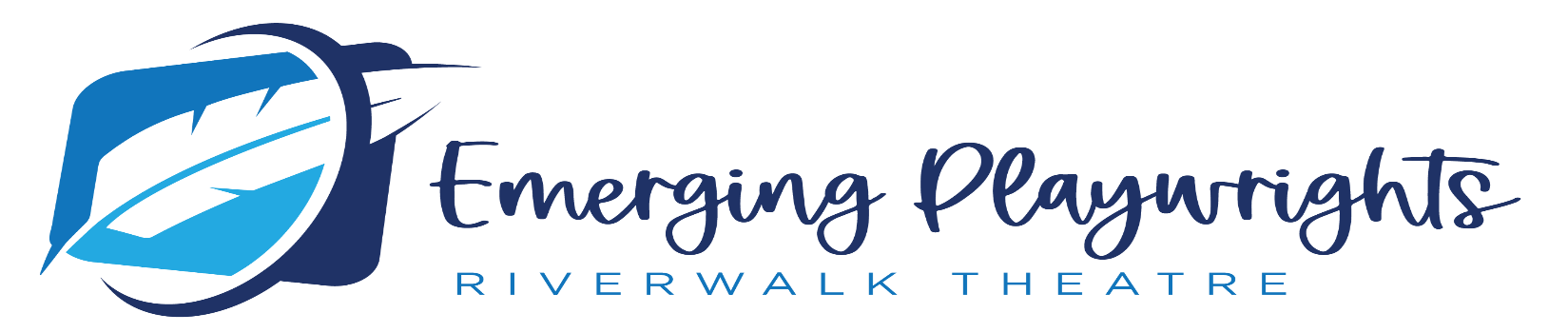 2023-2024 EMERGING PLAYWRIGHTS COMPETITIONAPPLICATIONStudent information:NAME:___________________________________________    SCHOOL:_____________________ GRADE:__________________   AGE _________________EMAIL ADDRESS:________________________________________________________________HOME ADDRESS ________________________________________________________________PHONE NUMBER:________________________________________________________________TITLE OF PLAY:___________________________________________________________________Sponsoring Teacher Information:Name:__________________________________________________________________________School Address:___________________________________________________________________City:___________________________State:__________________Zip:___________Email Address:____________________________________________________________________Phone Number:______________________________________________________*******************************************************************************************************************[       ] By signing I agree that all rights to submitted script belong to the student and if the student receives a prize, Riverwalk Theatre may produce one (1) public performance. (Student Please Initial)STUDENT SIGNATURE:____________________________________________________________PARENT/GUARDIAN SIGNATURE:___________________________________________________SPONSORING TEACHER SIGNATURE:_______________________________________________DEADLINE FOR ENTRIES 5pm 02/07/2024(Generously Supported by Gordon Masters.)Office Use Only Date Received: _______________________               Number: _____________________________ 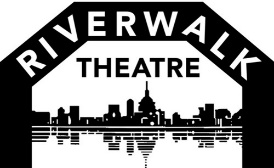 